Colegio República Argentina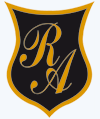 O’Carrol  # 850-   Fono 72- 2230332                    Rancagua                                                                      TAREA DE MATEMÁTICAS 1º BÁSICO        Semana 28 del 5 al 9 de octubre, 2020.Desafío: 1.- Encierra las operaciones que dan como resultado el número de la locomotora: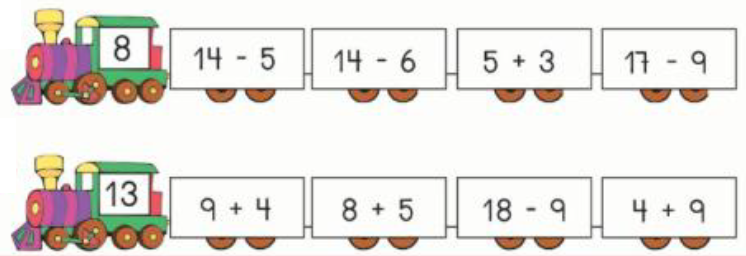 2.- Primero suma los números que están en los rectángulos y luego suma el que queda.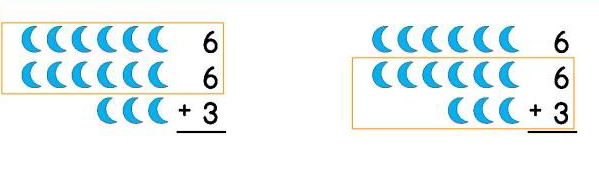 Nombre:Curso:                                                                                  Fecha : OA:  Demostrar que comprenden la adición de números del 0 al 20 (OA9).